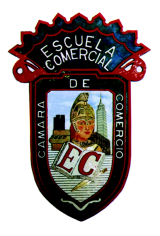 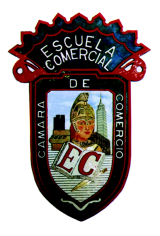 Grupo: 53-AClases preparadasOBJETIVO: … al finalizar el tema los estudiantes, podrán identificar las diferencias entre la Ciencia Social Economía Política y Política Económica en sus manifestaciones de políticas públicas mediante la elaboración de cuadros sinópticos que muestren las metas y objetivos de cada política propuestaINSTRUCCIONES: Leer las siguientes notas introductorias al tema y marca los elementos que puedan servir de apoyo para elaborar en un análisis de los ejeplos de políticas públicas…CONTENIDO TEORICO: POLÍTICAS PÚBLICASUn tema trascendental tanto en la Ciencia Política como en la Administración Pública es el estudio de las Políticas Públicas, abarcando desde su planteamiento, análisis, evaluación y su posterior implementación. Para el desarrollo de cualquier Estado es indispensable contar con Instituciones realmente eficaces que sepan captar los problemas de los ciudadanos, a través de sus diferentes organizaciones, pero lo realmente eficaz y preponderante es resolver los problemas presentados con reformas que den solución y con Políticas Públicas muy bien implementadas. ¿Por qué analizar las políticas públicas? El desarrollo de un país va a depender solo y solo si, tiene la capacidad estratégica y administrativa para implementar políticas que ayuden al desarrollo de la plena convivencia social, política y económica de los diversos actores que participan en la formación de un Estado, estamos hablando de los ciudadanos, instituciones, organizaciones y autoridades; solo esta plena convivencia dará la estabilidad en el sistema político, social y económico que por consecuencia habrá un impulso a un desarrollo suficiente para situar a los países en buena posición con respecto a sus competidores en el ámbito mundial.Por tanto las políticas públicas son, sin duda alguna, la parte ejecutora de la Administración Publica, Políticas Públicas sanas, eficientes y que respondan a los problemas sociales darán como resultado un Estado con administración capaz de enfrentar con seguridad cualquier adversidad venidera.El gobierno por su alta capacidad administrativa tiene la obligación de resolver problemas trascendentales para la sociedad, como pueden ser, el empleo, salud, vivienda, abastecimiento de agua, seguridad, etc., para resolver o incluso prevenir estos problemas es necesaria la eficiente implementación de las políticas públicas, las cuales si cuentean con un aparato administrativo adecuado podrán dar satisfacción a los ciudadanos en el cumplimiento a sus demandas y con esto la sociedad tendrá elementos para catalogar al gobierno de efectivo o no.Las políticas públicas generalmente se definen desde el punto de vista de la “decisión” del gobierno, que opta o no por aplicar. Algunos autores como Dye mencionan que una política pública es aquello que el gobierno escoge hacer o no hacer”, otros como Frohock mencionan que una política pública es: una práctica social y no un evento singular o aislado, ocasionado por la necesidad de reconciliar demandas conflictivas o, establecer incentivos de acción colectiva entre aquellos que comparten metas.No es fácil poner en marcha una política pública ya que conlleva una metodología que puede ser flexible o estricta según la situación que esté dada. La creación de una política pública y su consecuente implementación es siempre para corregir una falla en la administración pública y tomar la decisión gubernamental para satisfacer una demanda social. Siendo esto así, la elaboración de las políticas no es nada fácil, se trata de un procedimiento realmente complicado. Carlos Ruiz Sánchez en su Manual para la elaboración de políticas públicas estipula seis pasos:1.	Identificar y definir los problemas.2.	Percibir la problemática actual o futura.3.	Seleccionar soluciones.4.	Establecer objetivos o metas.5.	Seleccionar los medios.6.	Implementarla.Todos los pasos son indispensables, desde luego, si logramos identificar el problema lo tenemos 50% resuelto. Hay que establecer claramente a quien afecta, en donde se presenta y cuanto miden las alteraciones que provoca el problema. Para ello implica el análisis tanto de la coyuntura como de los aspectos sociales y políticos en el lugar que se quiera implementar la política, ya que la mayoría de las veces la ideología-política del gobierno impide la realización del objetivo planteado.Cuando se analiza la solución al problema para el cual se crea la política pública es conveniente analizar los siguientes elementos:•	Respaldo ideológico-político.•	Valoración de los criterios políticos.•	Valoración de los criterios técnicos.•	Valoración de los criterios administrativos.En la elaboración de las políticas públicas intervienen tanto instituciones como individuos. Las instituciones son las que instrumentaran y crearan la estructura necesaria para llevar a cabo la implementación de las políticas. Para la coordinación y estabilidad social es necesaria la creación de instituciones ya que de ellas ha de depender la viabilidad del sistema político, social y económico. Hay que distinguir también el papel fundamental que forman las organizaciones que son los jugadores, los participantes que dan vida a las instituciones, una institución sin organización es imposible su existencia. El gobierno es una institución que deber tener tres elementos básicos:•	Reglas del juego claras, que son las instituciones.•	Con jugadores transparentes, que son las organizaciones.•	Y los incentivos a la productividad y eficiencia.Para esto, el gobierno Federal de nuestro país ha creado la Oficina de la Presidencia para las Políticas Públicas y Crecimiento con Calidad. La cual tiene como función básica: “apoyar en general y en lo particular al C. Presidente de los Estados Unidos Mexicanos en el cumplimiento cabal de las responsabilidades y facultades que le confieren el artículo 89 de la Constitución Política de los Estados Unidos Mexicanos”.Es un hecho que con la creación de esta dependencia federal no se solucionaran todos los problemas que acontece nuestro país, pero bien es cierto que es solo un aporte institucional para la creación de políticas públicas. Cada Estado a través de su aparato gubernamental tiene la opción de la creación y evaluación de políticas, no es necesaria la creación de una oficina especial para esto, pero es indispensable que cada persona (político) que tenga el poder de tomar decisiones que afecten a las mayorías se haga cargo de dar respuesta efectiva a las demandas sociales. En teoría cualquier persona puede elaborar una política pública, puede instrumentarla, pero aquellas personas que estén dentro de la toma de decisiones últimas son las que verdaderamente pueden implementar las políticas públicas. Sirve de muy poco que nosotros llevemos a nuestro diputado local una propuesta de política si no tenemos la capacidad decisoria para llevarla a cabo en última instancia. Si bien es cierto que en nuestro país las políticas públicas son muy poco efectivas en materia de seguridad pública, pobreza, empleo, transporte público, etc., también es cierto que carecemos de una conciencia política y cívica que deje a un lado el problema de la corrupción; también, de nada sirve que tengamos estupendos aplicadores de políticas si no tenemos la suficiente visión para saber cuáles son los problemas que hay que resolver y carezcamos de buenos análisis de las políticas.Fuentes de consulta:	•	Martinelli J. María, Políticas públicas en el nuevo sexenio, Plaza y Valdés ED., Méx 2002.•	Baradach Eugene, Ocho pasos para el análisis de políticas públicas, CIDE; México, 1998.•	Notas de clase Profa. MIRIAM GALVÁN O. Diciembre 2017.Grupo: 53-ACASO PRÁCTICOOBJETIVO: … al finalizar el CASO PRÁCTICO los estudiantes, podrán identificar las características de las políticas públicas y la Ciencia de la Economía PolíticaINSTRUCCIONES: después de leer las notas introductorias al tema y marcar los elementos que puedan servir de apoyo para elaborar una participación personal en plenaria. Elaborar dos mapas conceptuales sobre Economía política y políticas económicas.Desarrollo: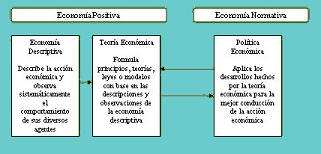 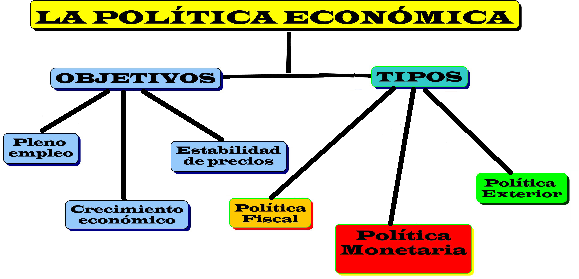 TEMA: Proceso de desarrollo económicoSubtema: Economía política y política económica                       Clases: 17 a 20         Fecha:  5 a 9 de marzo de 2018 (quinta semana)TEMA: Proceso de desarrollo económicoSubtema: Economía política y política económica                       Clases: 17-20Fecha:  5 a 9 de marzo de 2018 (quinta semana)